Turn Your Cell Phone into a SATELLITE PhoneTHIS WILL ONLY WORK WHILE YOU ARE ON-SITEInstructions: When on site, under your phone settings, switch the Wi-Fi network to “Cell-Over-Satellite”, also on settings turn on Wi-Fi calling. Your cell phone is now a satellite phone which bypasses tower outages, network spikes (overcrowding) and cellular network failure.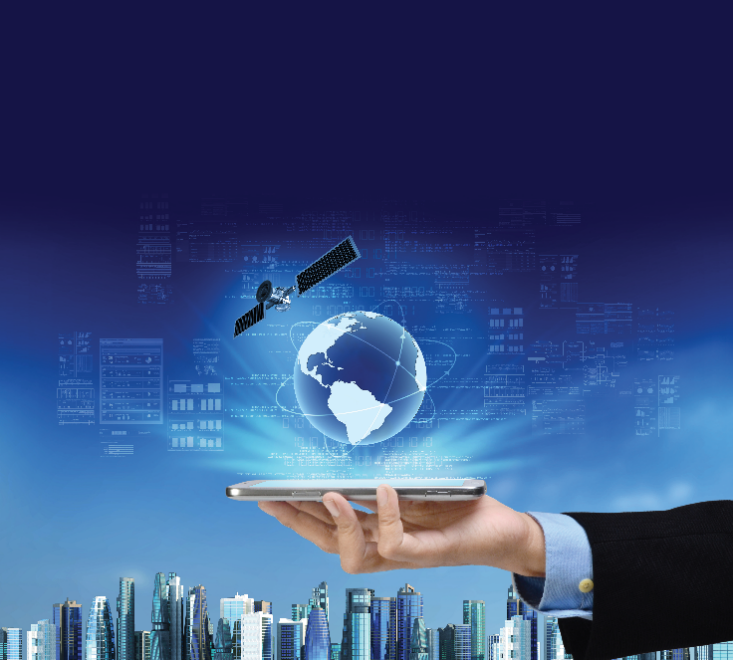 Always remember to conserve the limited satellite bandwidth that is available. When possible, communicate by text messages or email. For example, a one-minute phone call on your cell phone is equivalent to approximately 500 texts or emails.This is a template
Copy and paste this text in your documentPut your organization’s information here and on the header